Здание бывшей  больницы, г. Данков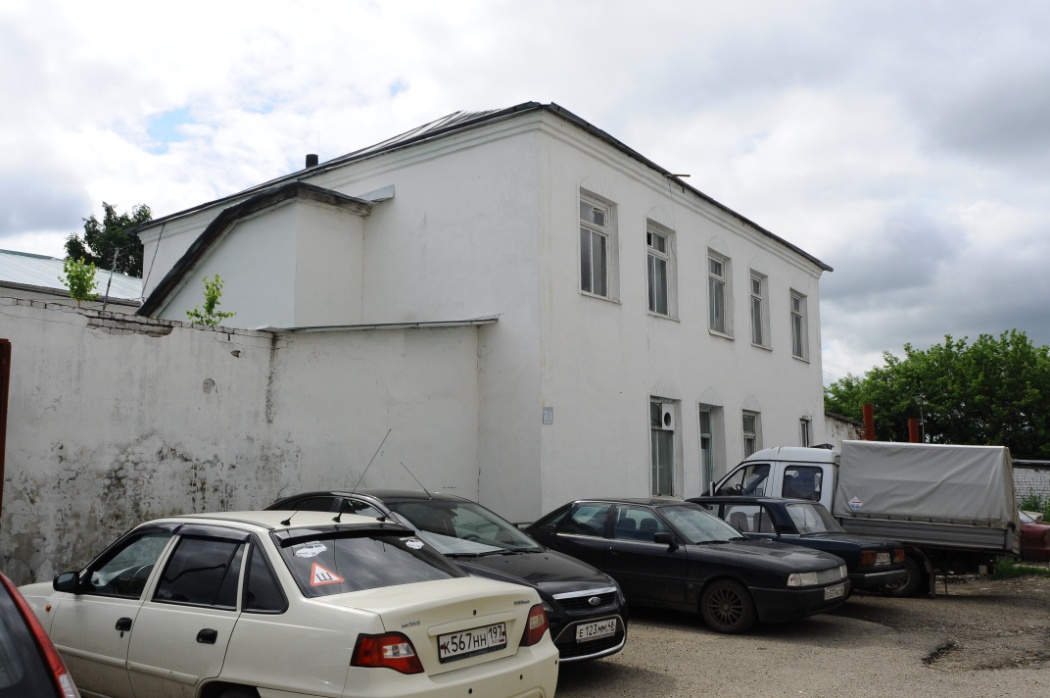 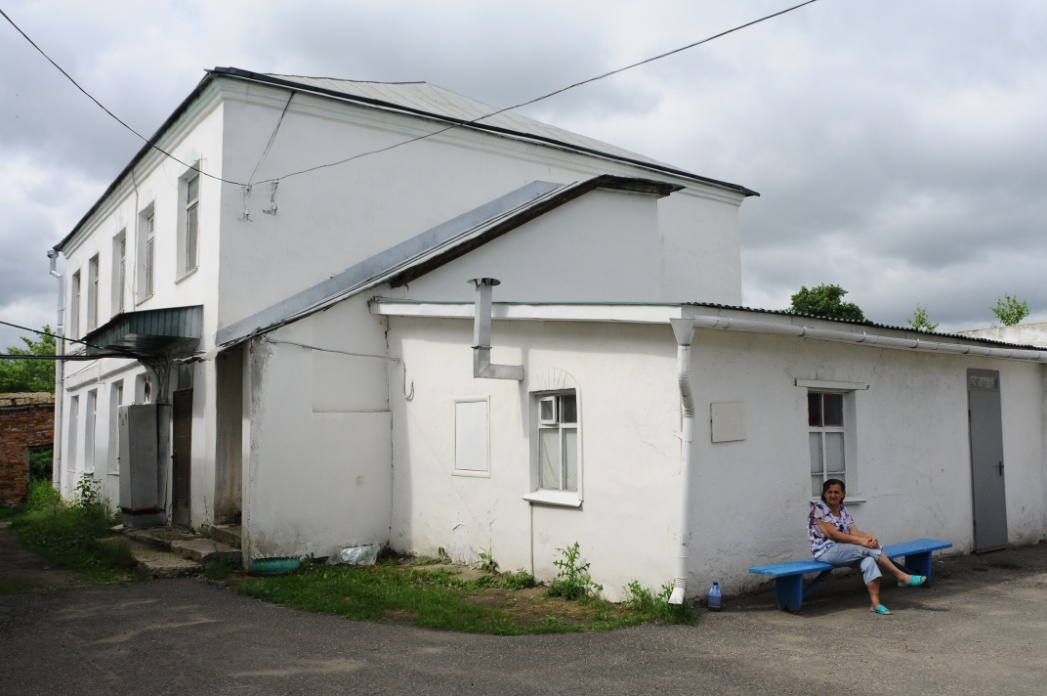 Здание молочной кухни, г. Данков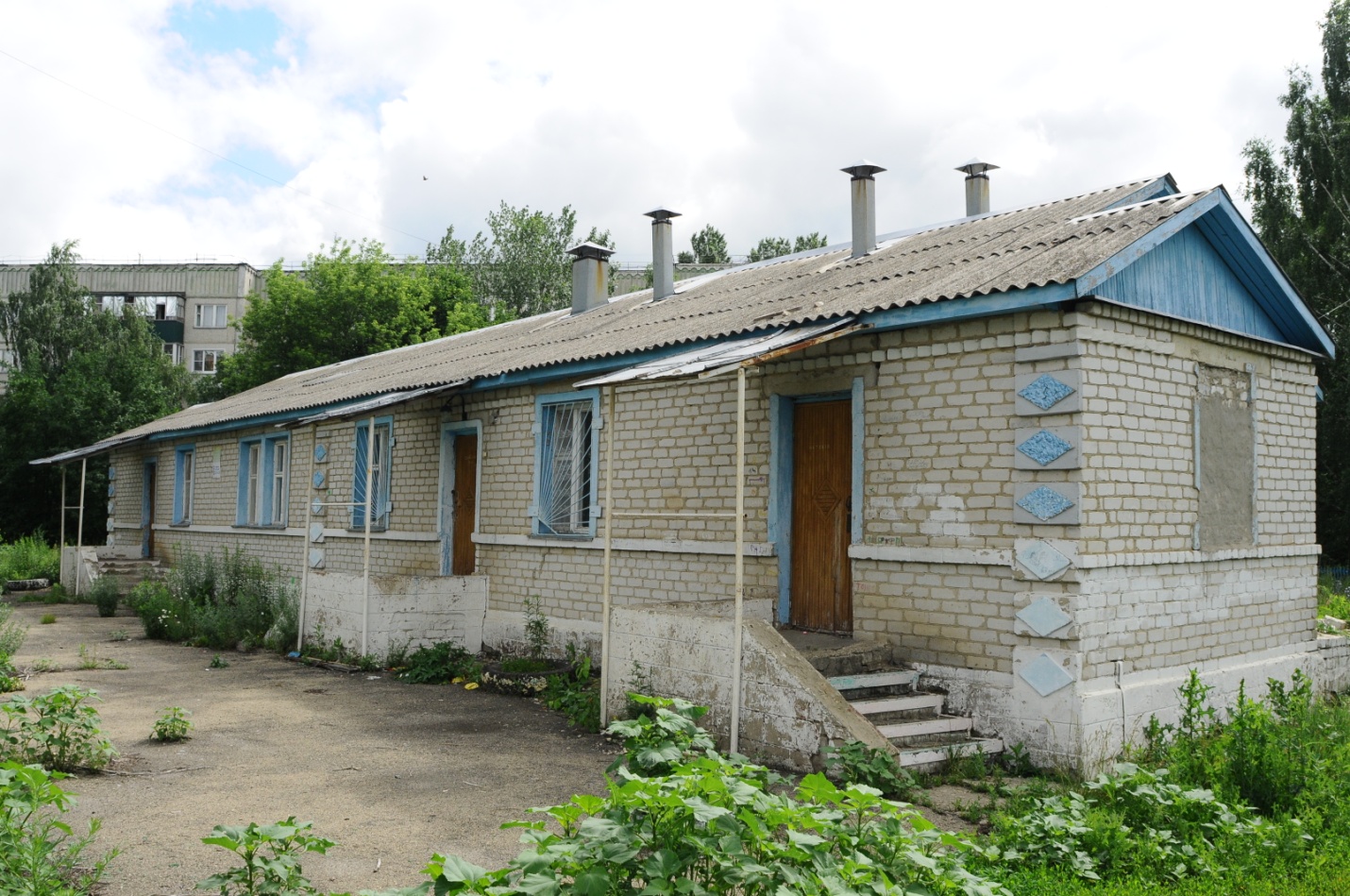 Парк "Победы", г. Данков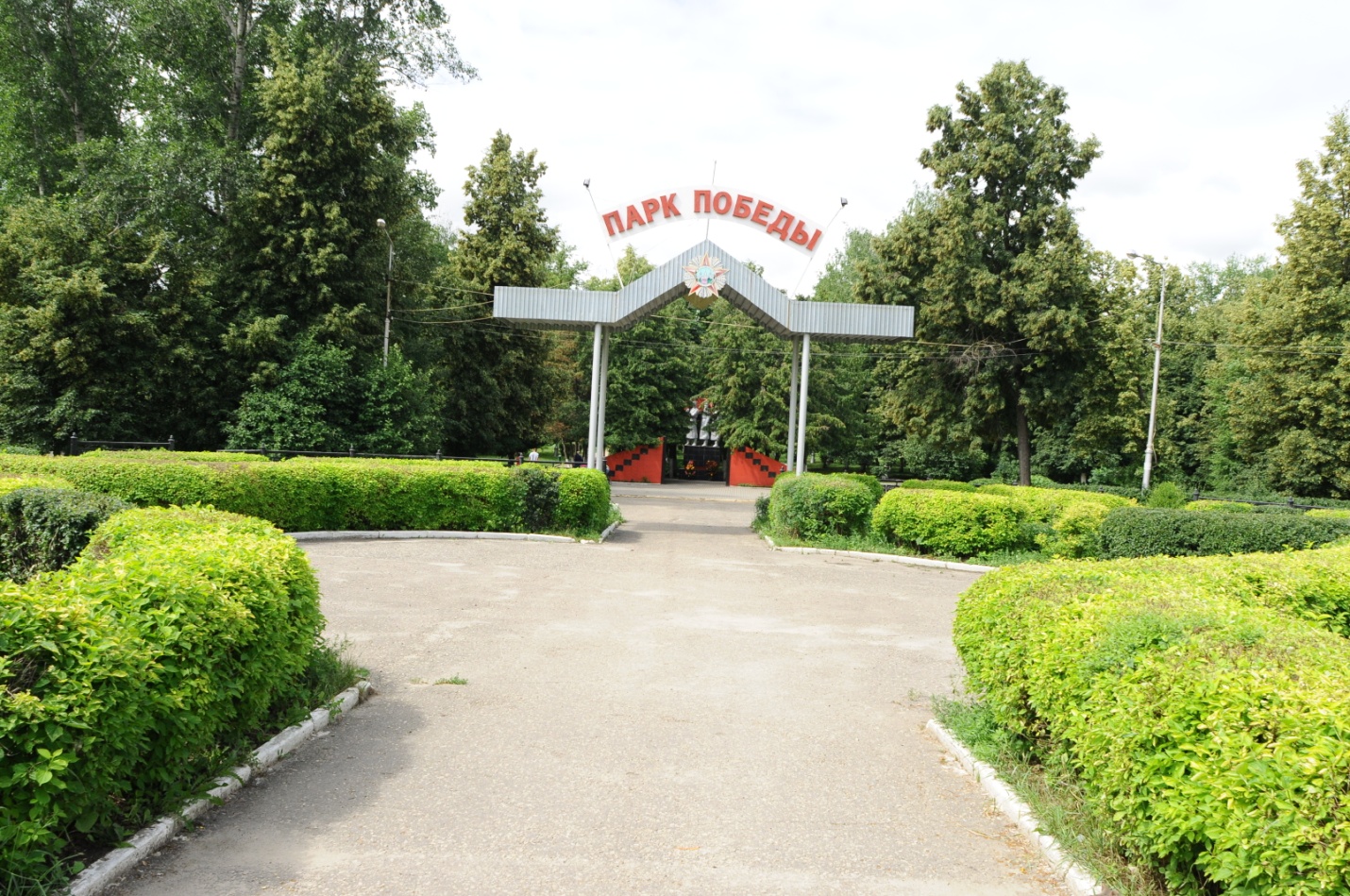 Здание ГО и ЧС, г. Данков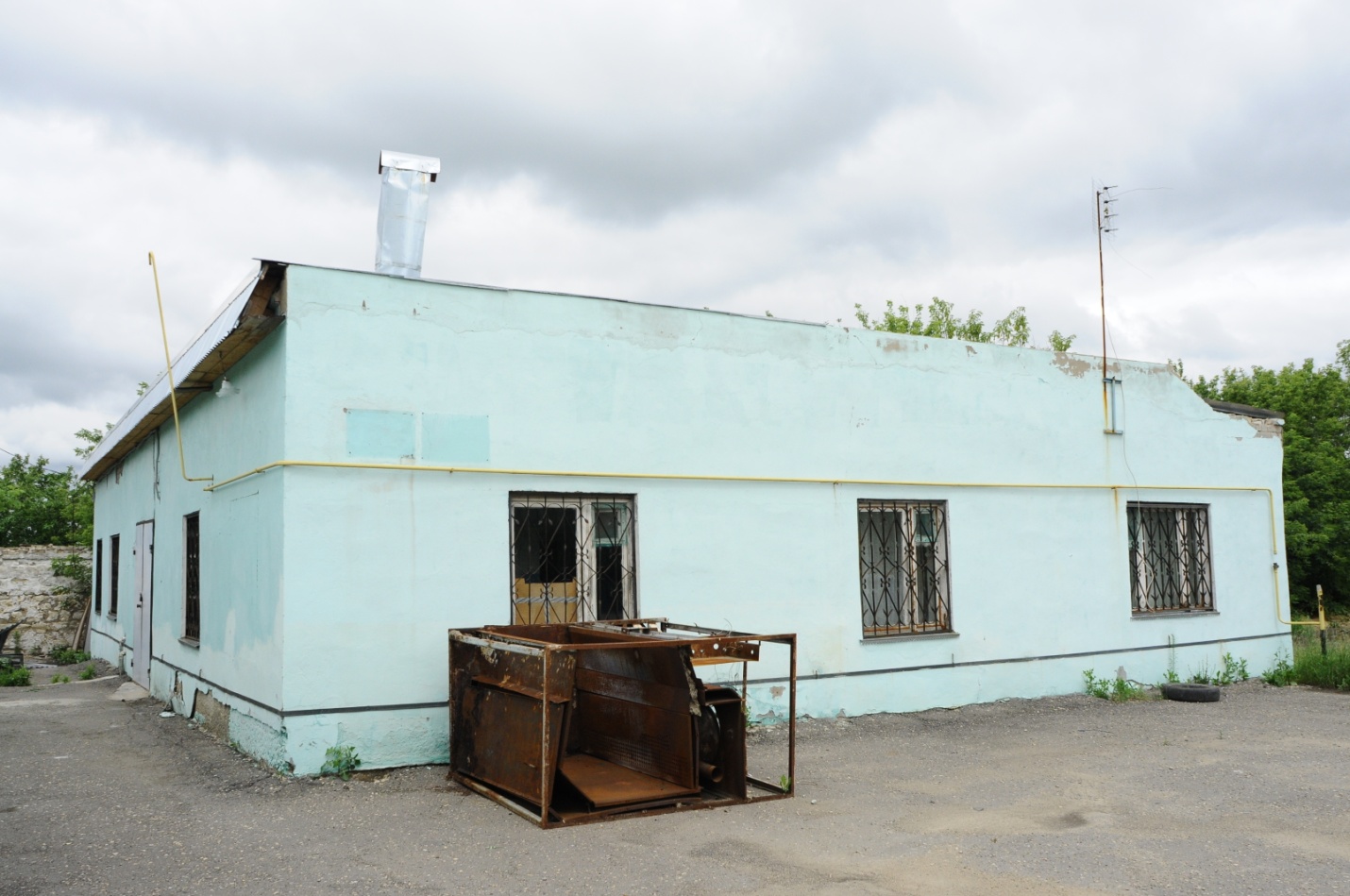 Здание администрации, сельское поселение Спешнево-Ивановский сельсовет. с. Барятино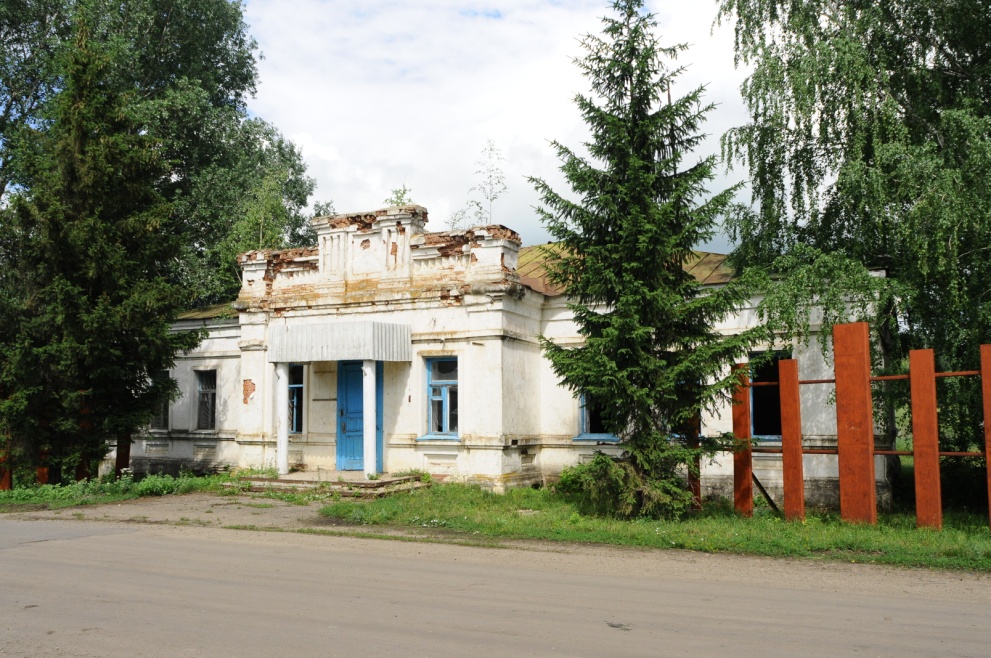 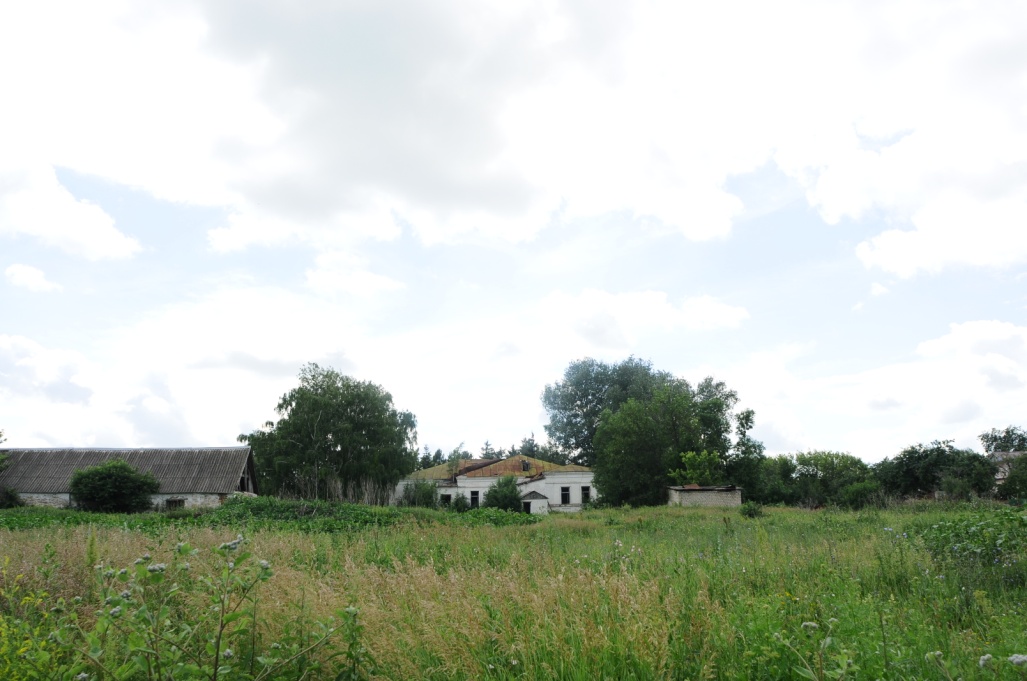 Здание детского сада, сельское поселение Спешнево-Ивановский сельсовет. с. Барятино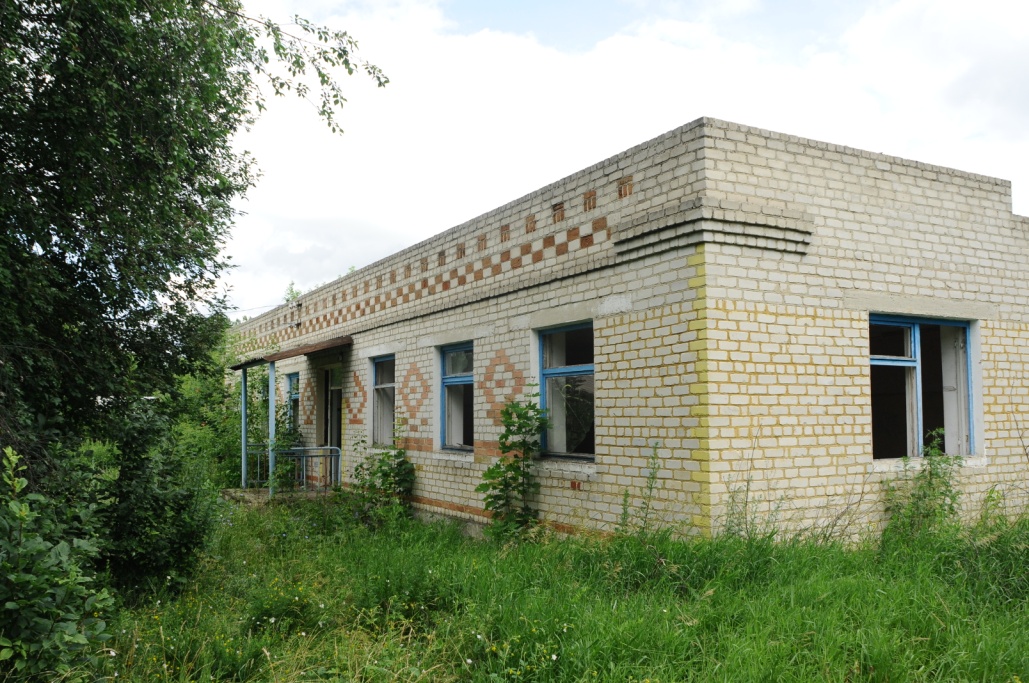 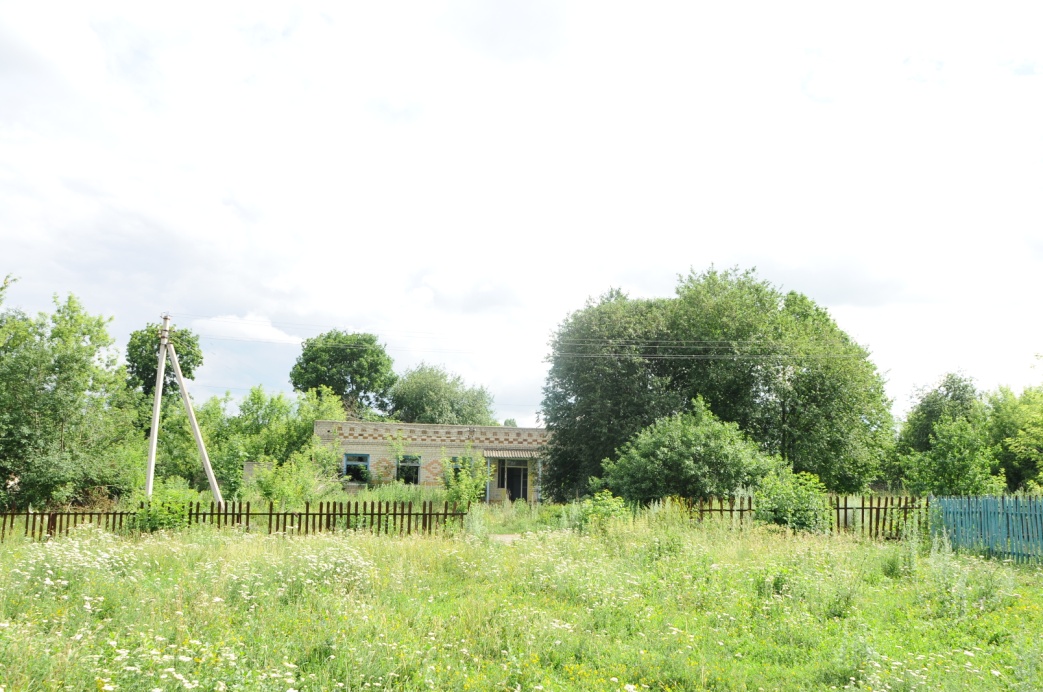 Здание Измайловской начальной школы, сельское поселение Спешнево-Ивановский сельсовет. д. Измайловка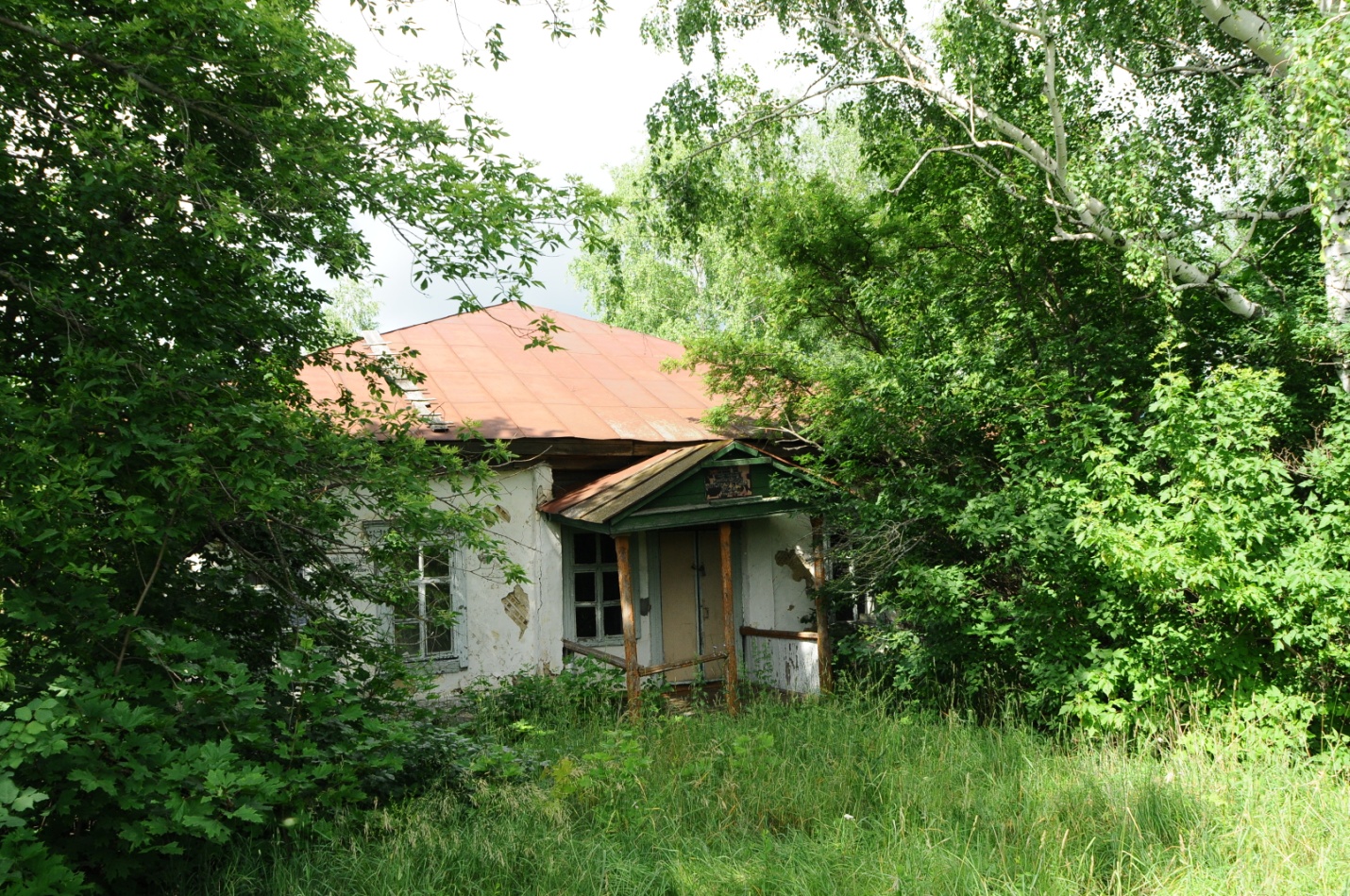 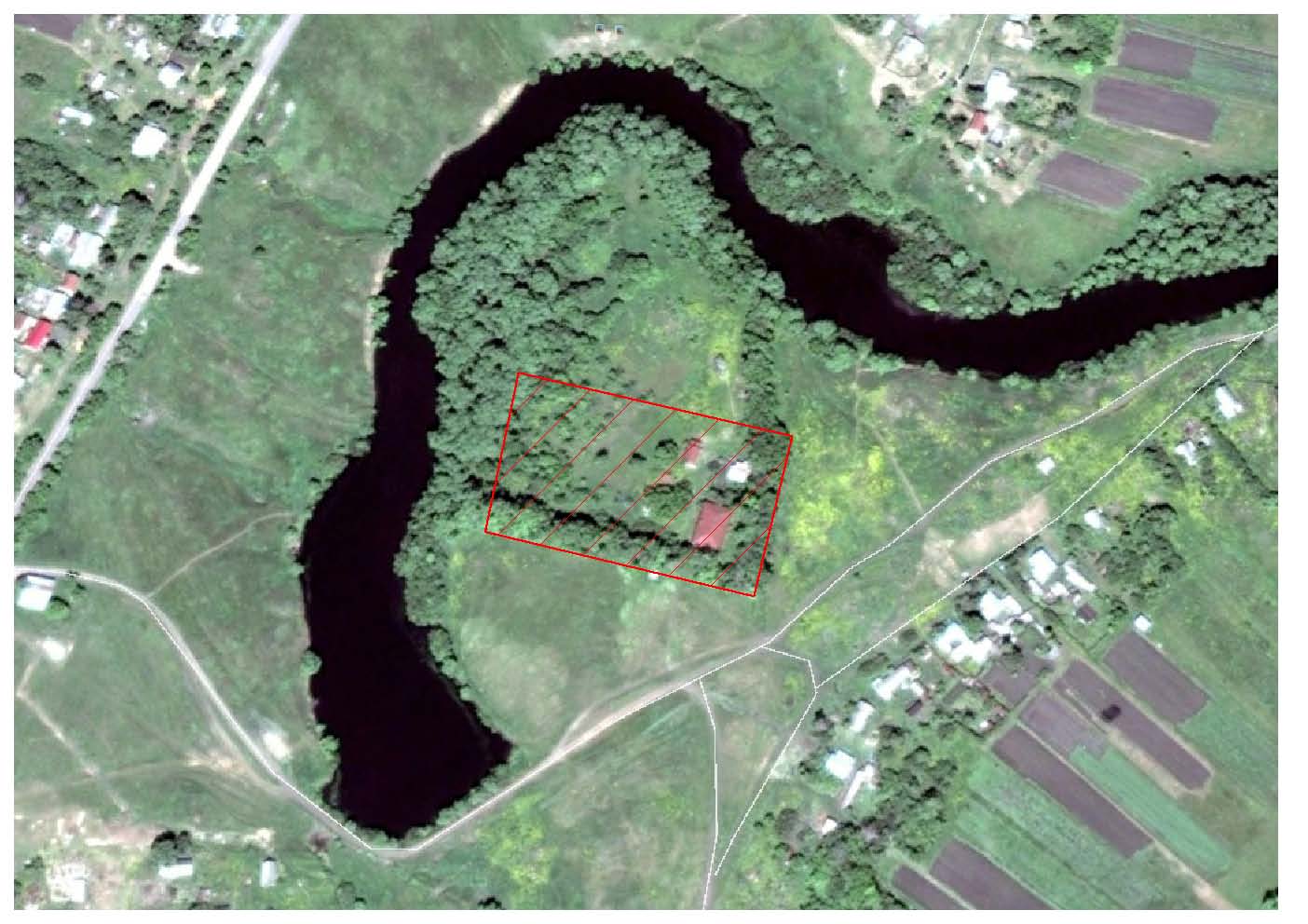 Здание конторы, сельское поселение Ягодновский сельсовет. с.Избищи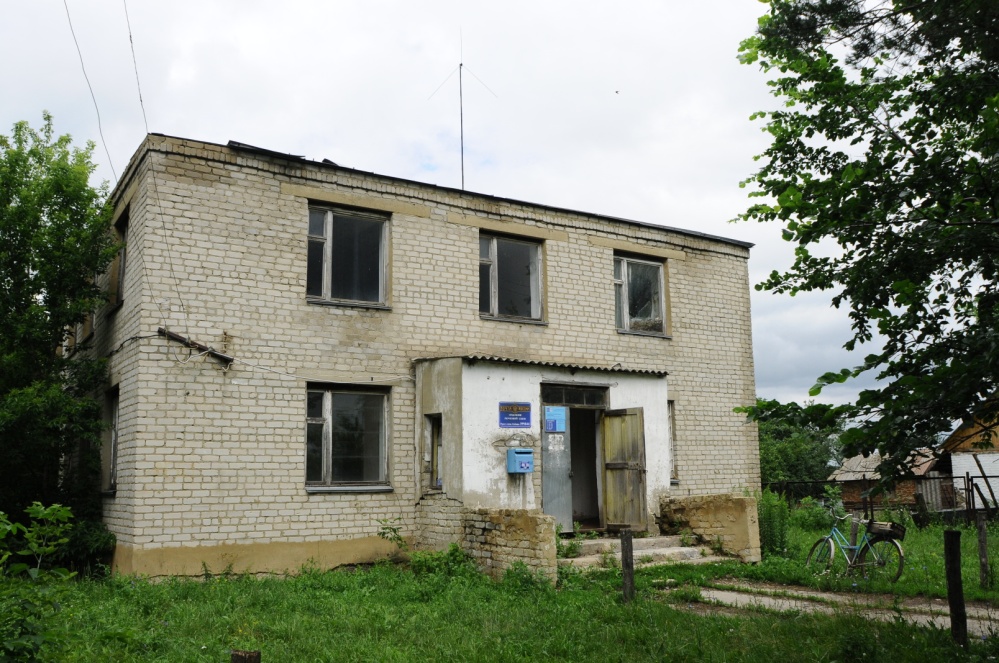 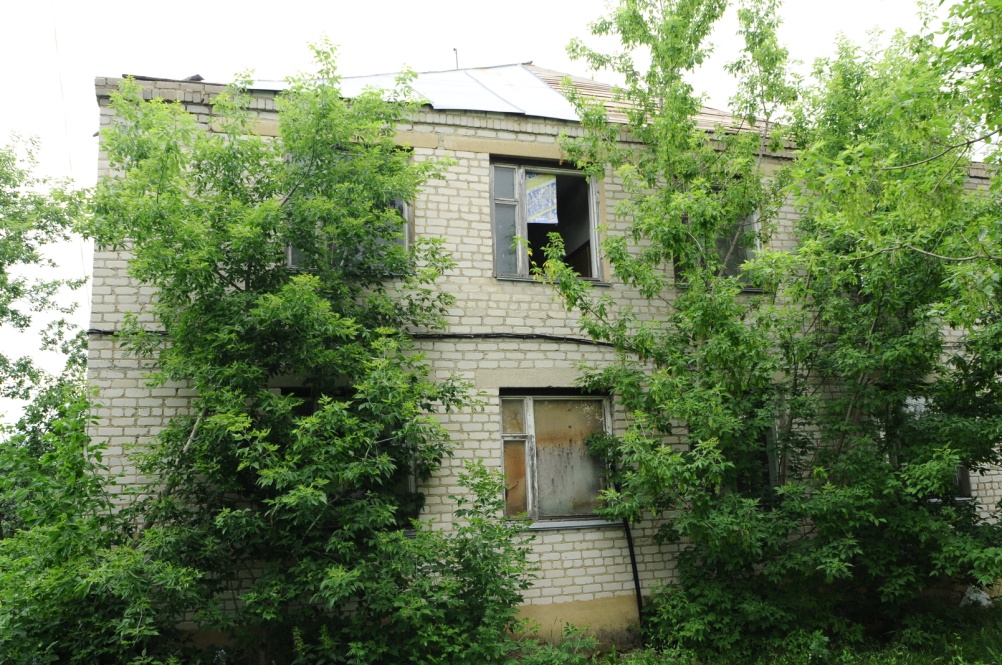 Здание детского дома, сельское поселение Воскресенский сельсовет. с. Воскресенское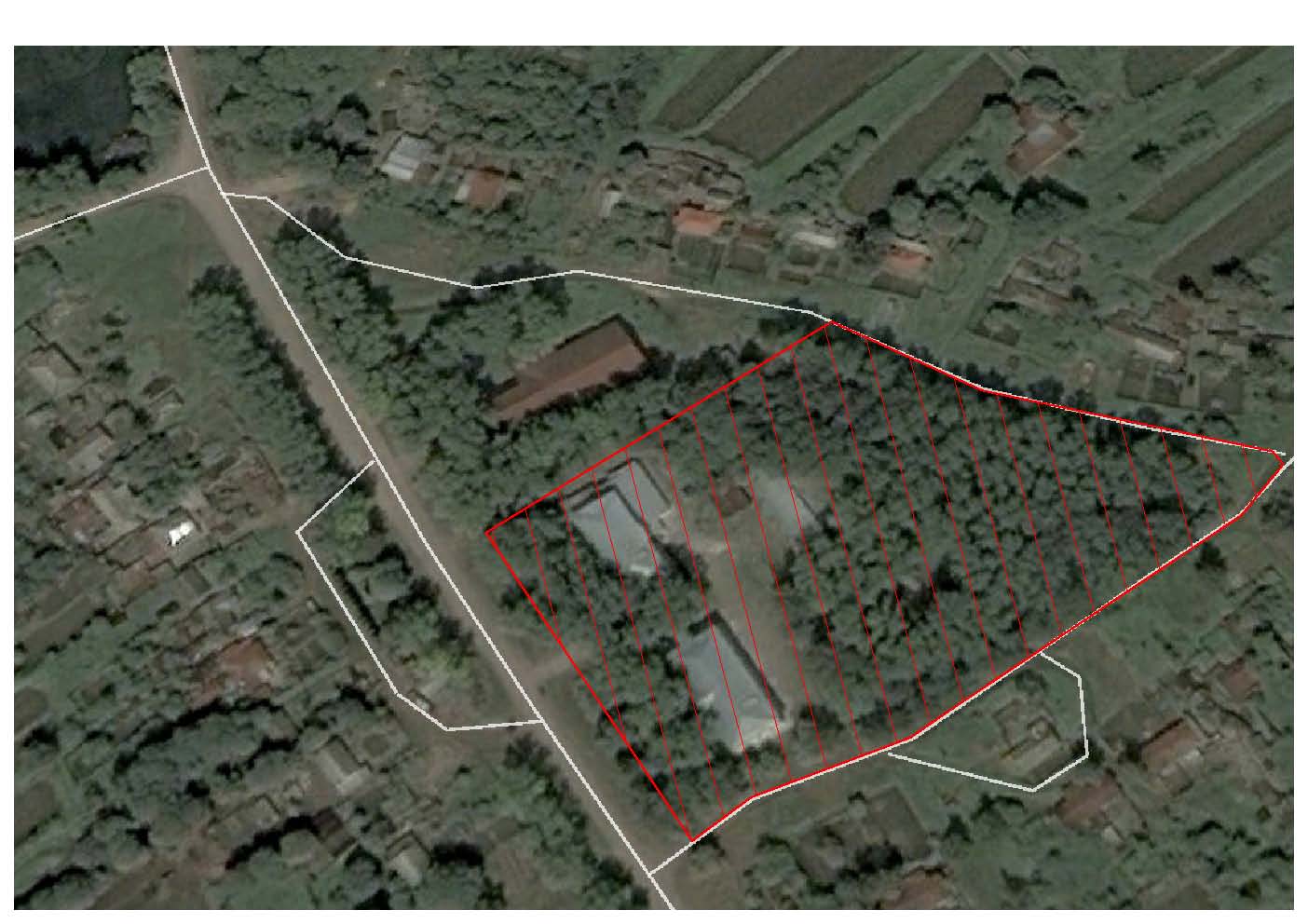 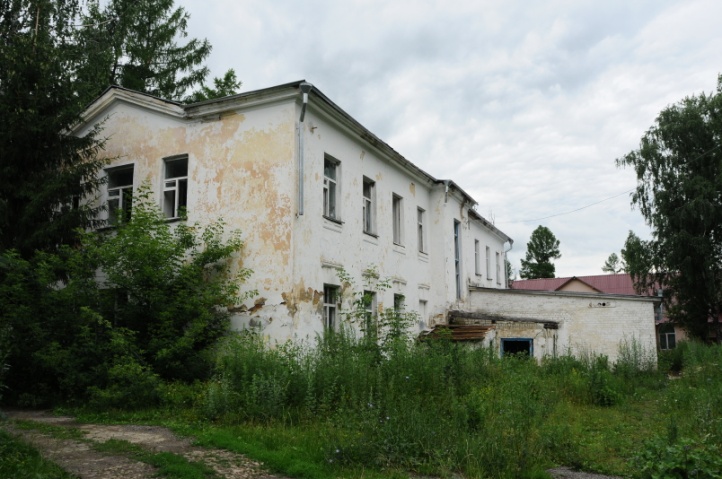 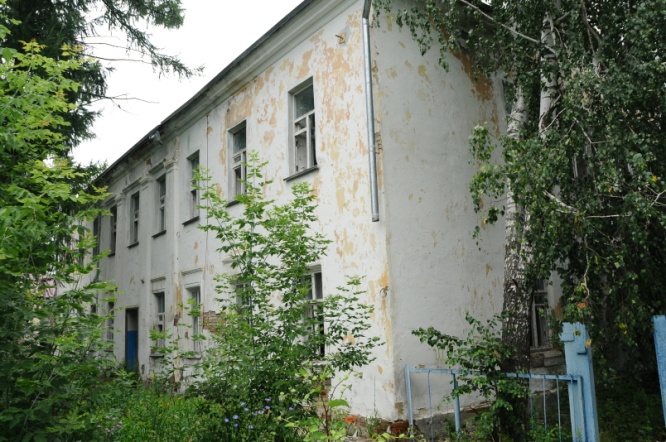 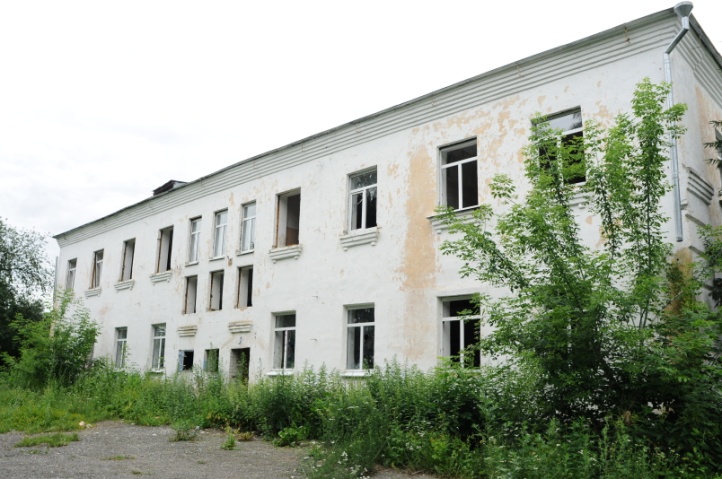 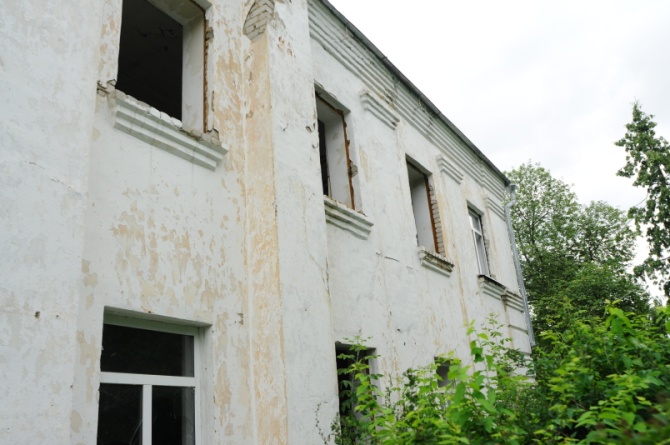 Здание столовой, сельское поселение Воскресенский сельсовет. с. Воскресенское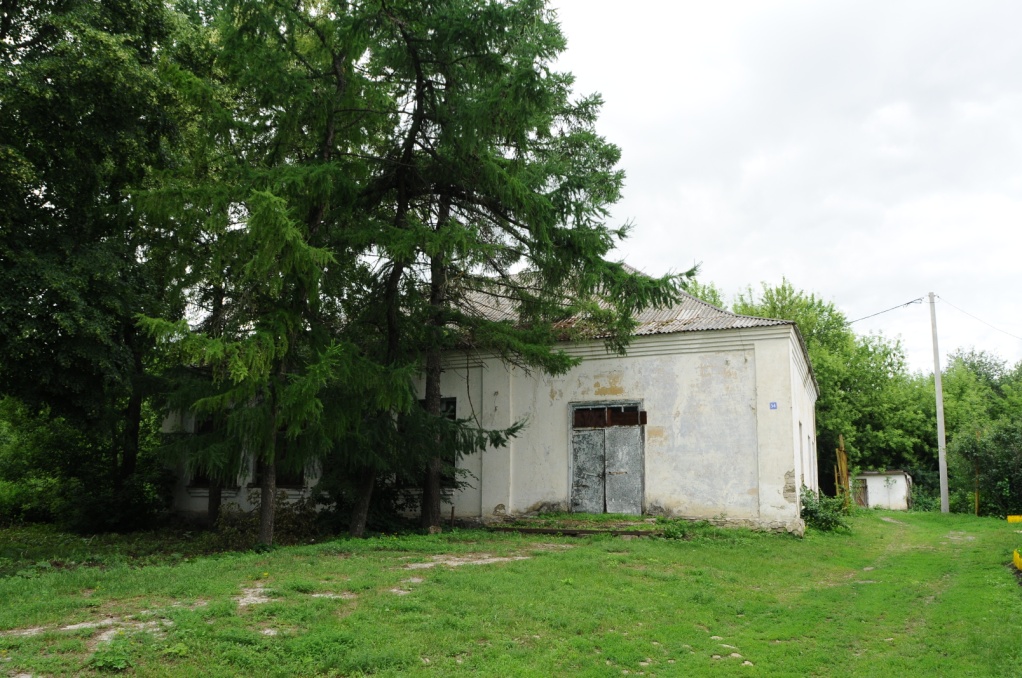 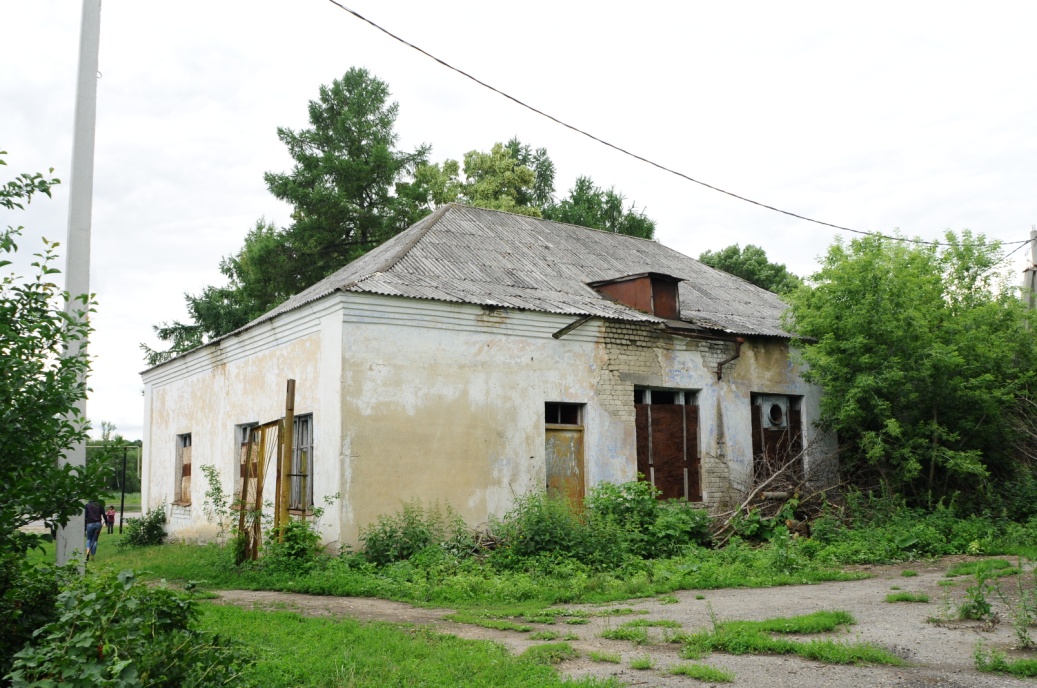 Здание конторы, сельское поселение Баловневский сельсовет. с.Баловнево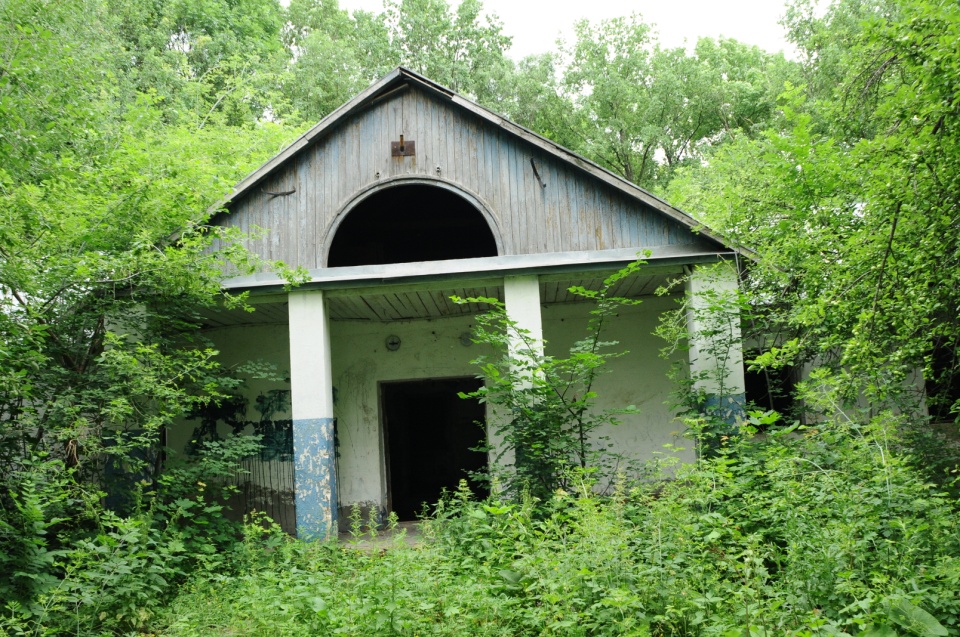 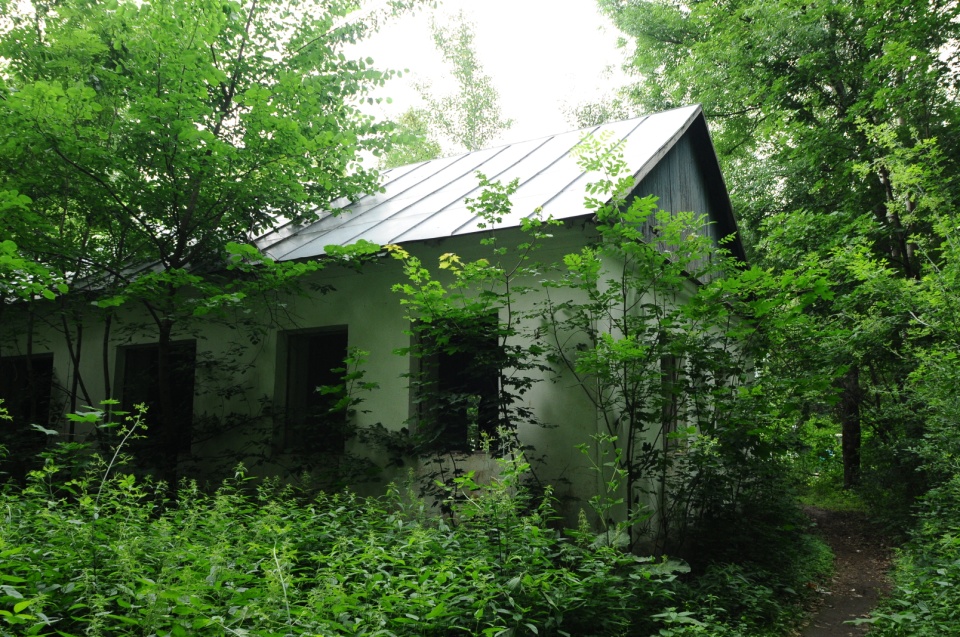 Здание бывшей школы, сельское поселение Перехвальский сельсовет. с. Перехваль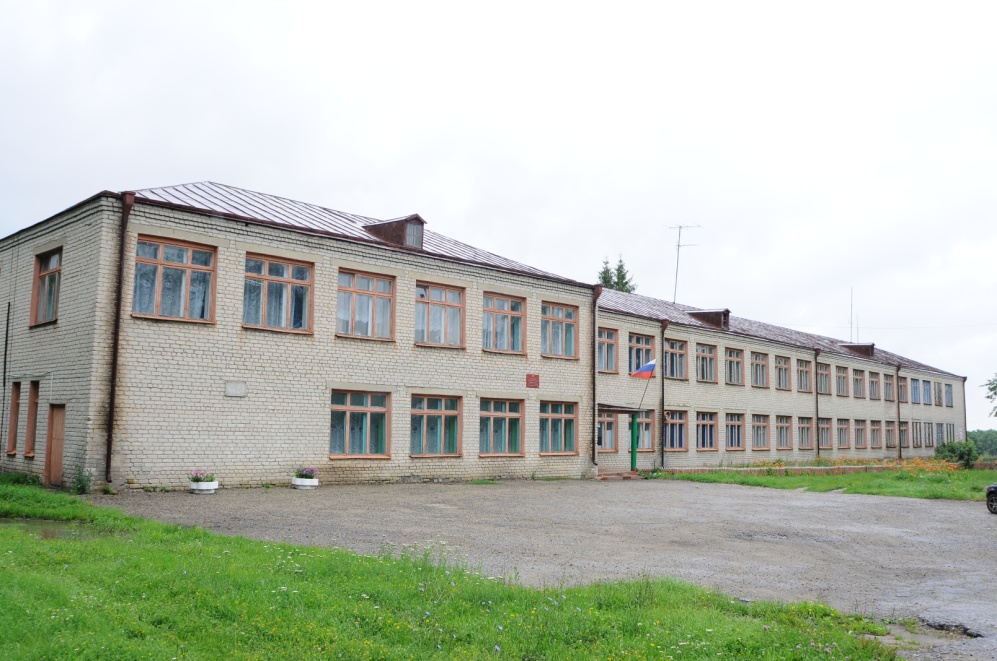 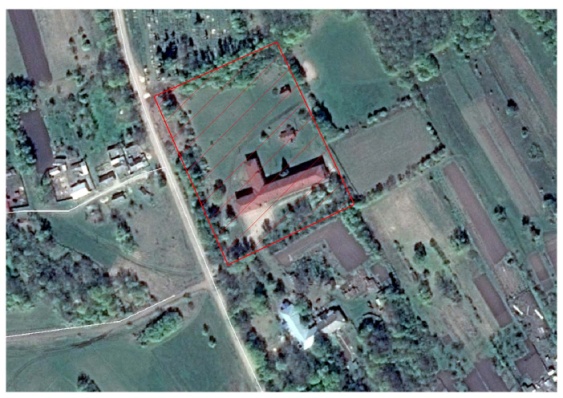 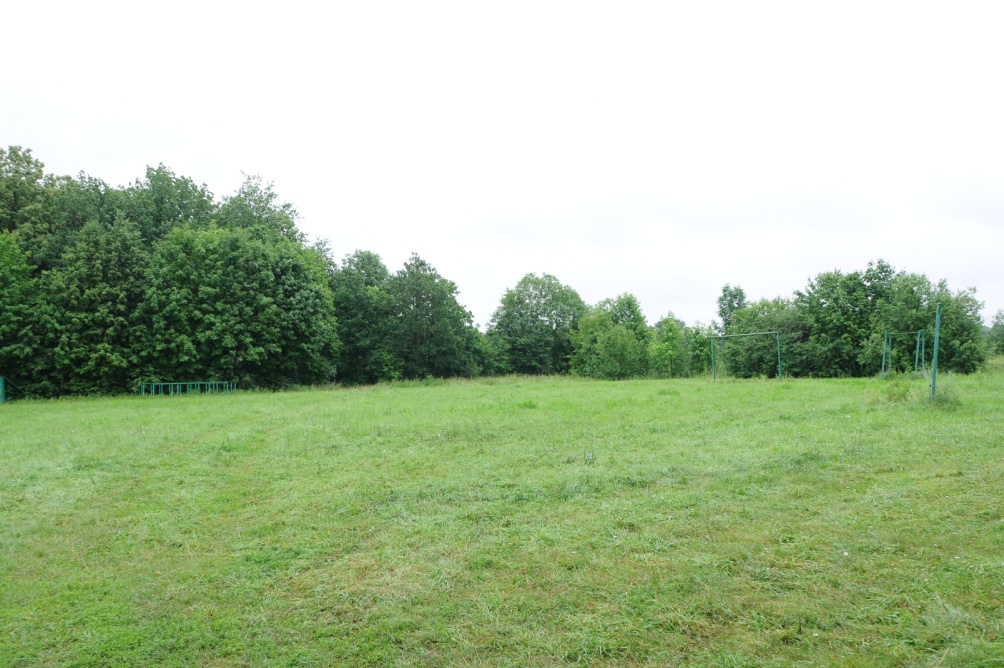 Бывшее здание СДК, сельское поселение Перехвальский сельсовет, с. Перехваль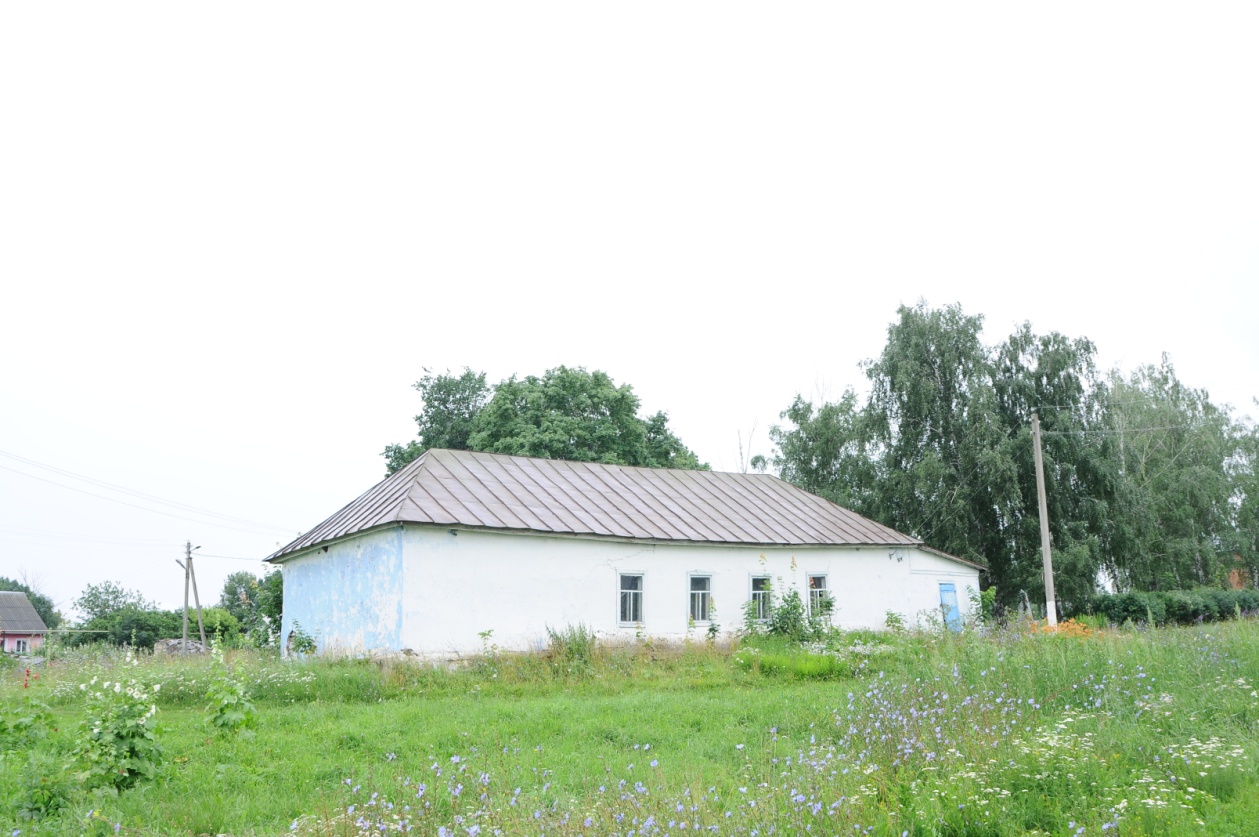 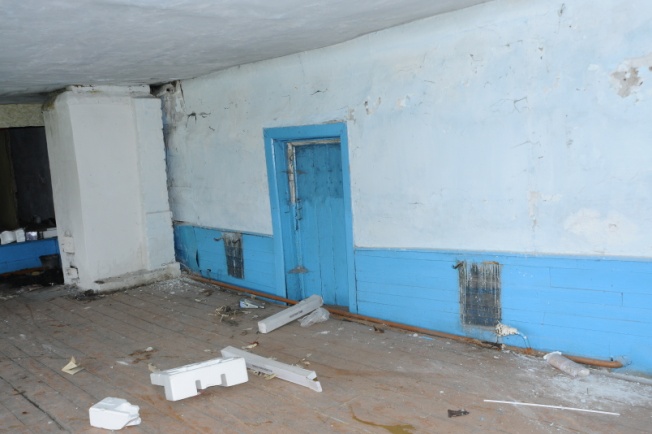 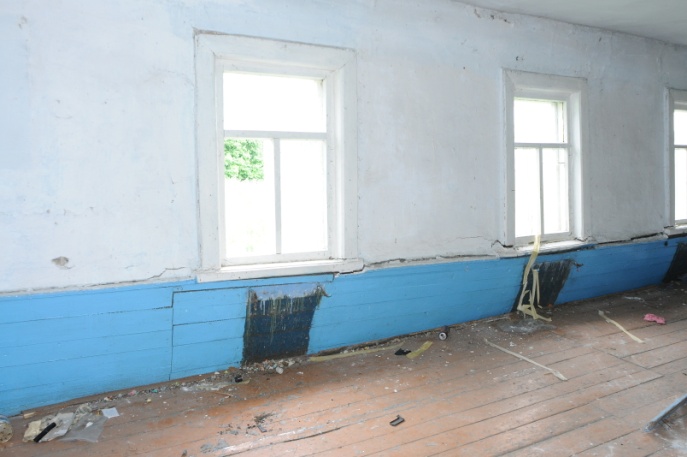 Песчаный карьер, сельское поселение Октябрьский сельсовет. д.Рыхотка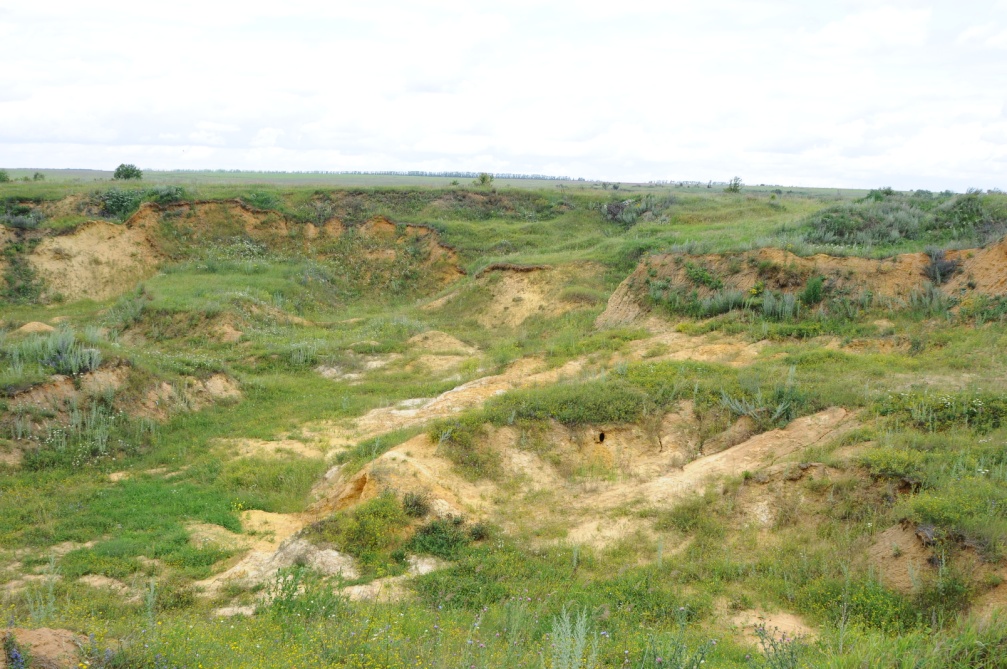 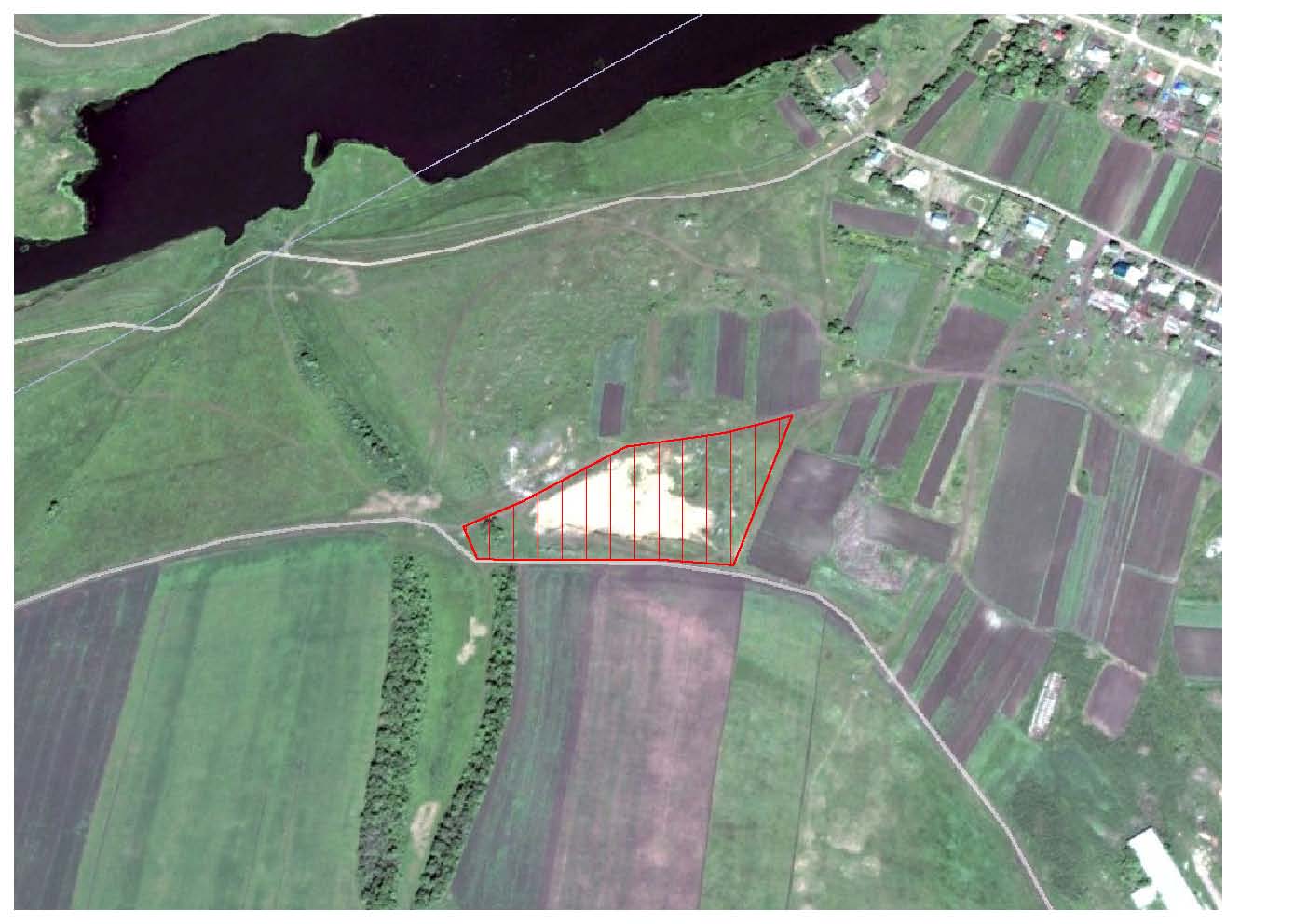 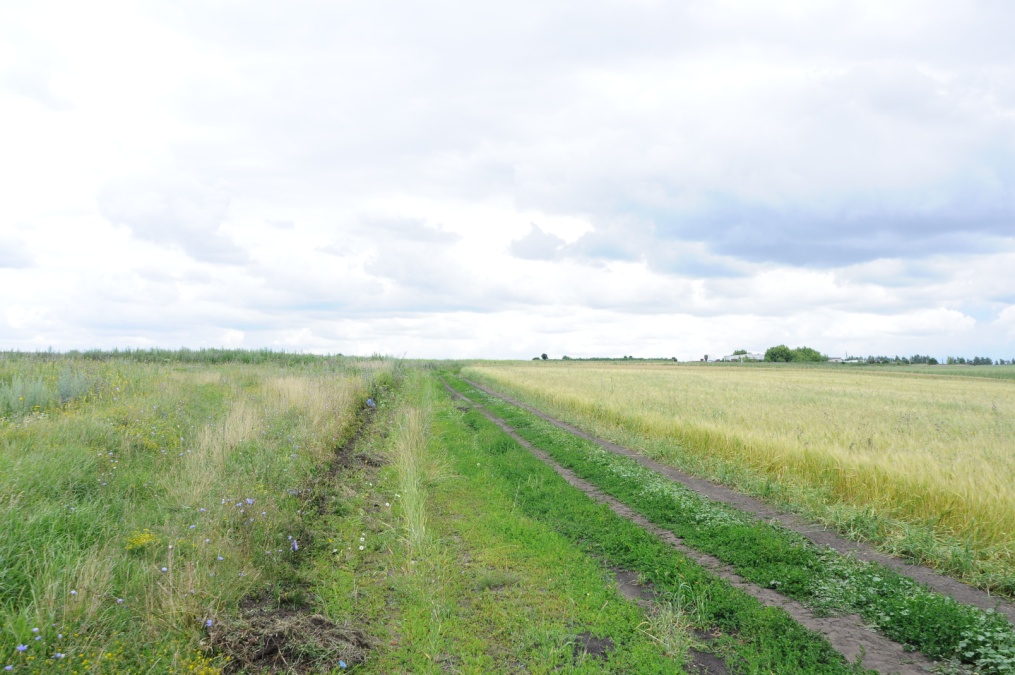 Незавершенное строительство (спортзал), сельское поселение Октябрьский сельсовет. с.Воскресенское 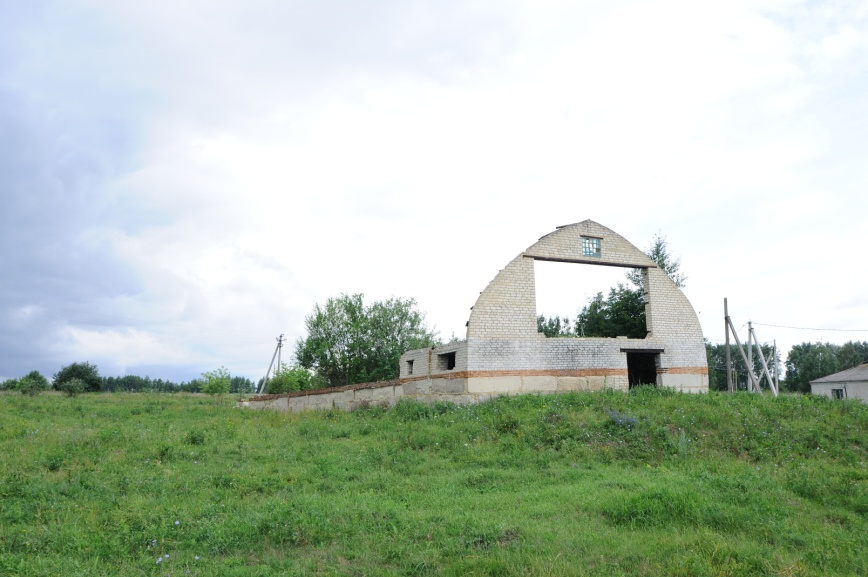 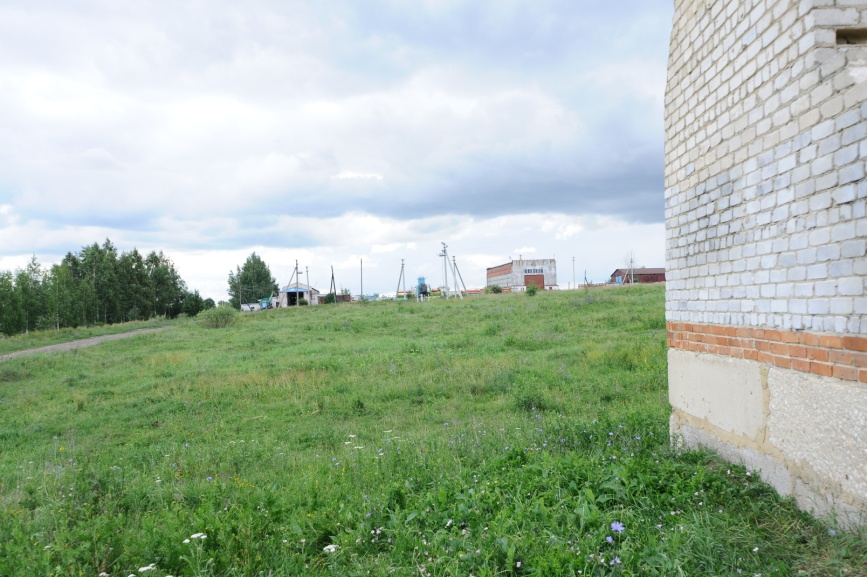 Здание средней школы-интерната, сельское поселение Березовский сельсовет. с.Березовка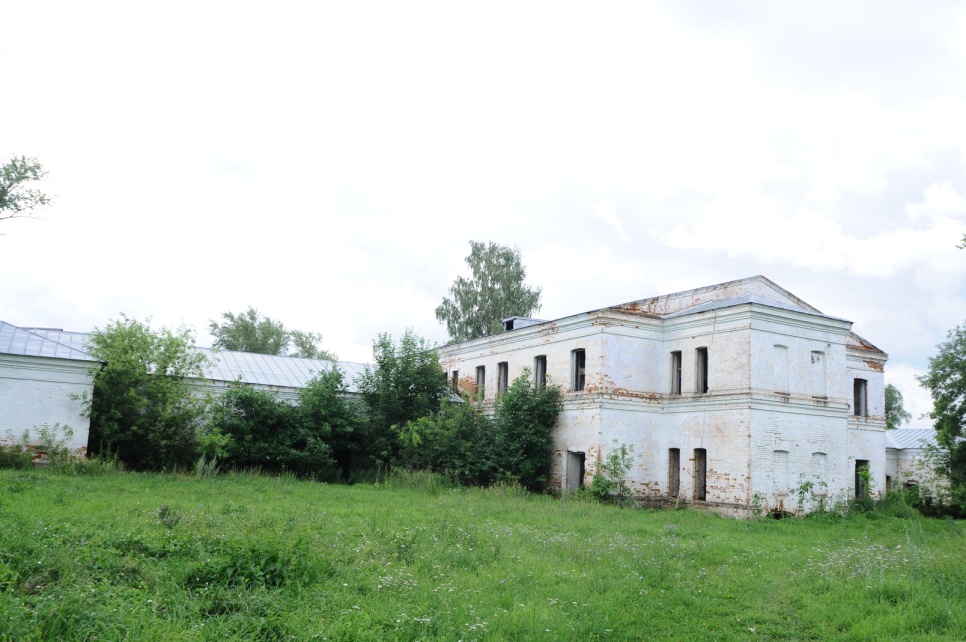 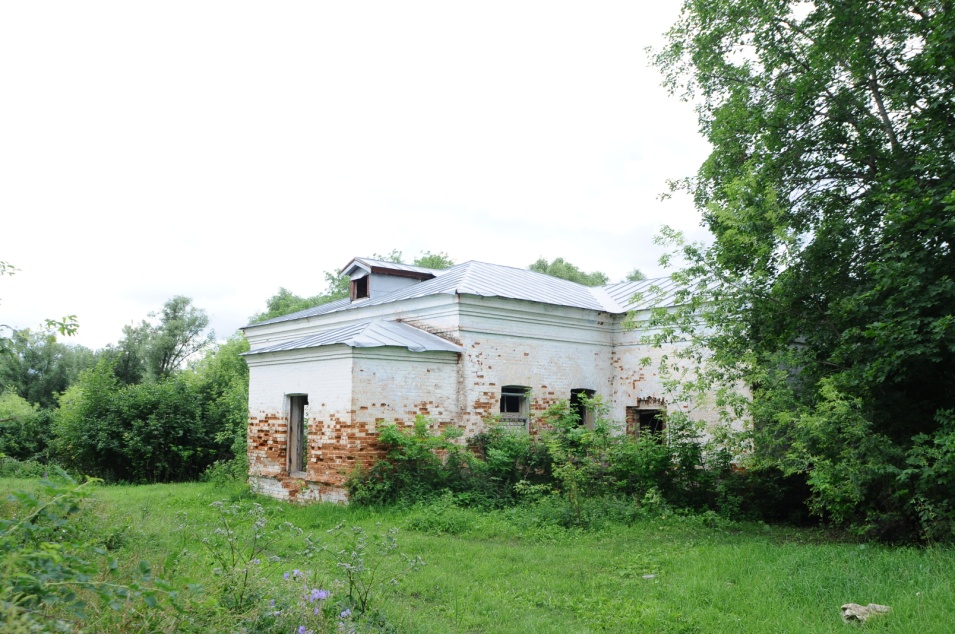 Здание магазина, сельское поселение Полибинский сельсовет. д.Верхняя Павловка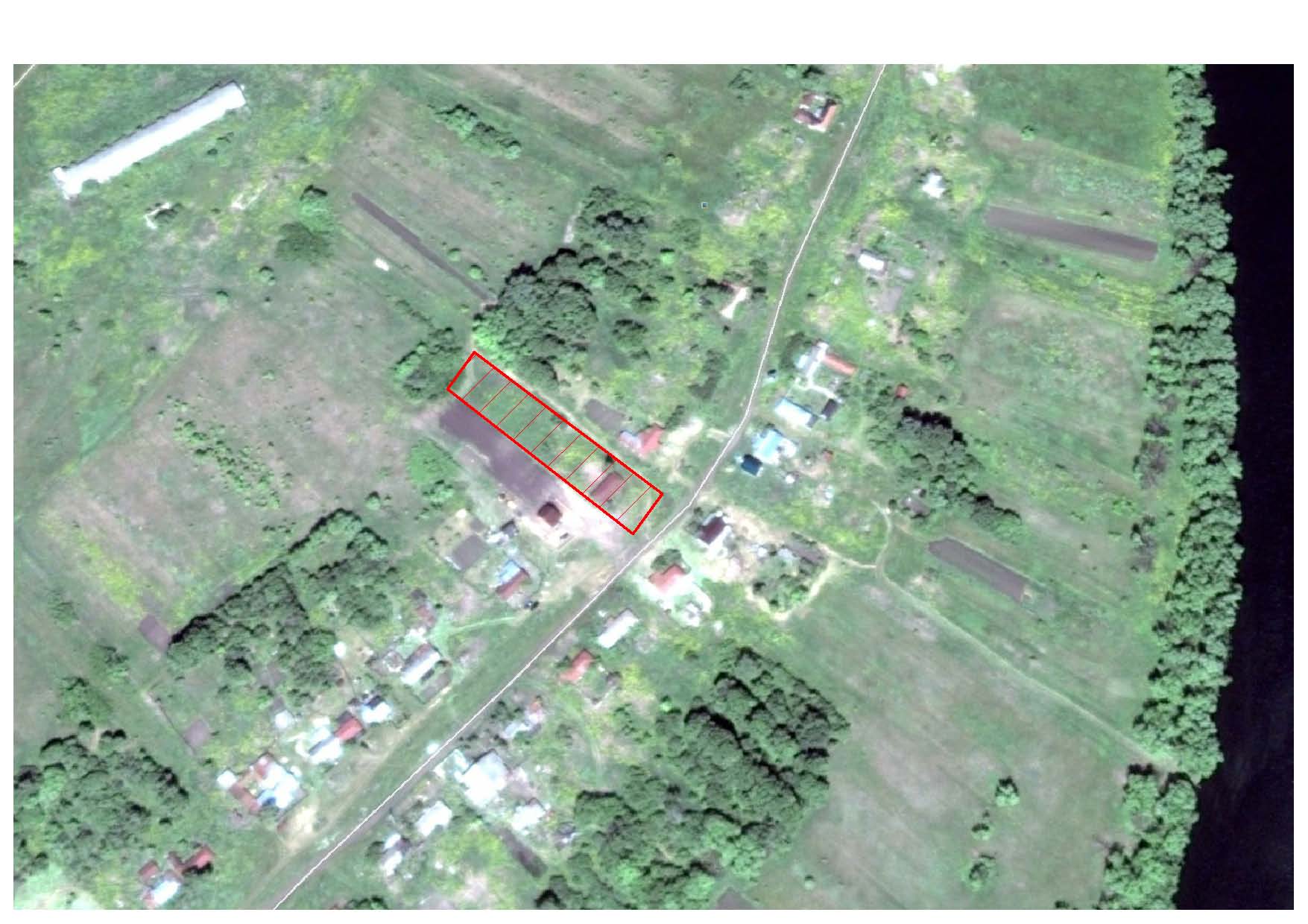 Здание склада, сельское поселение Полибинский сельсовет. с.Хитрово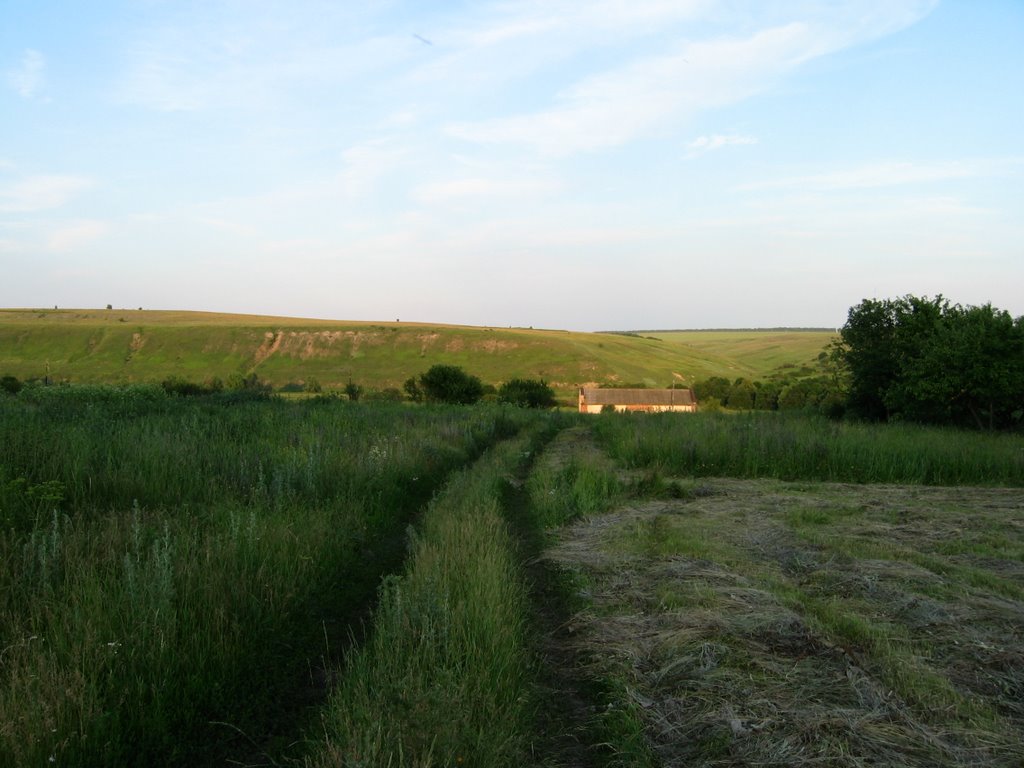 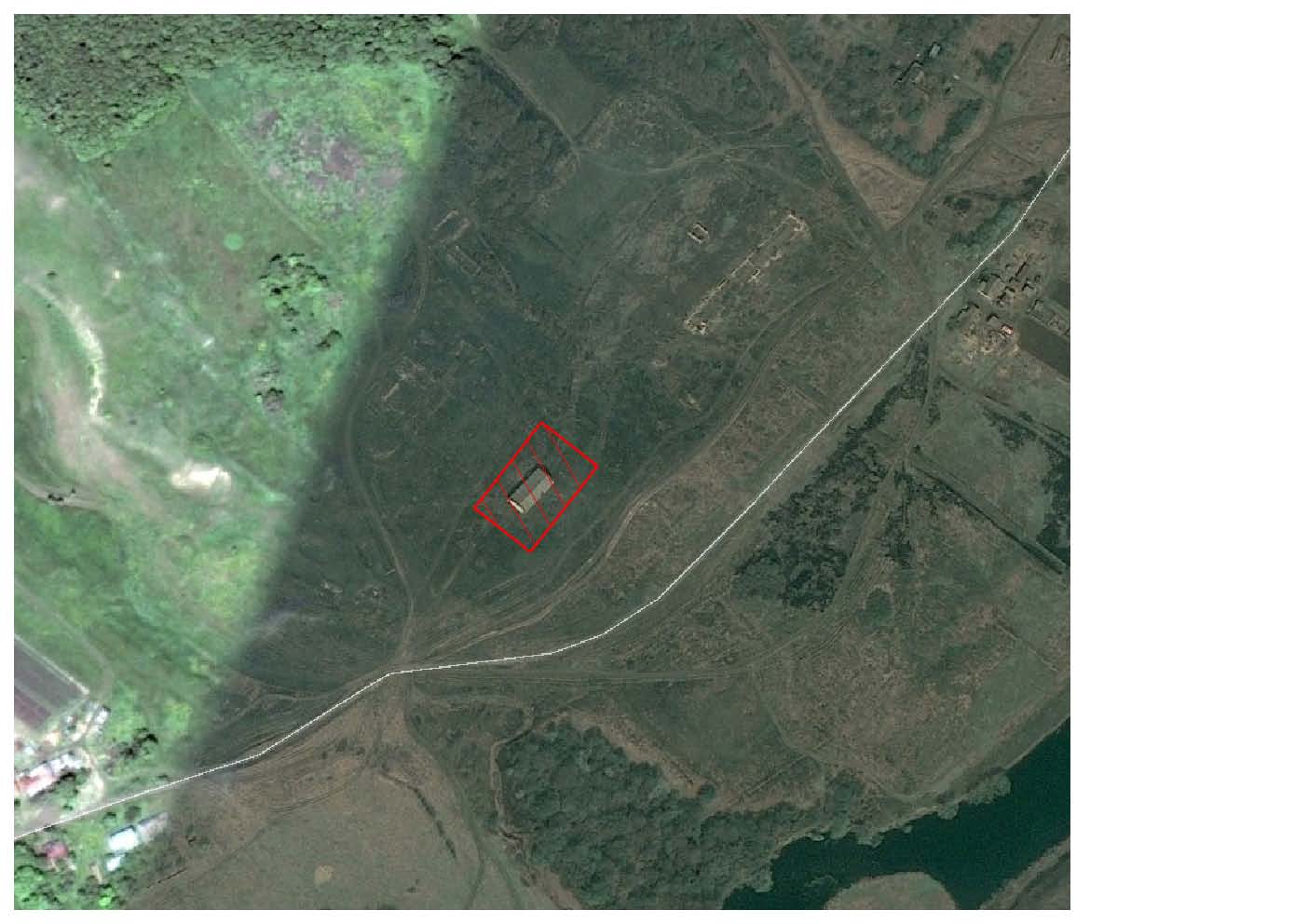 Строительство пилорамы, сельское поселение Требунский сельсовет. п.Янушево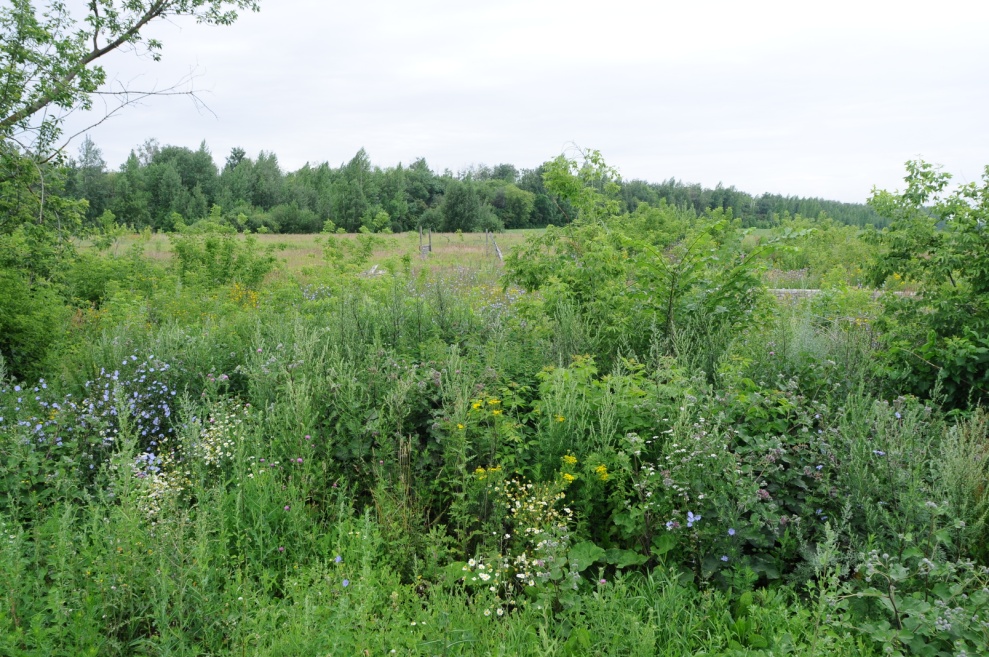 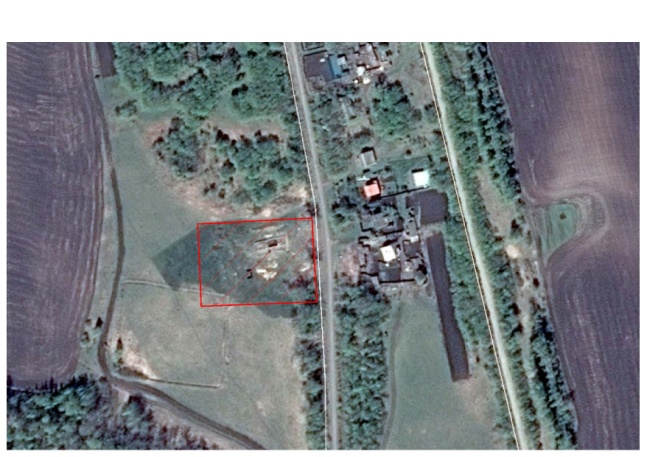 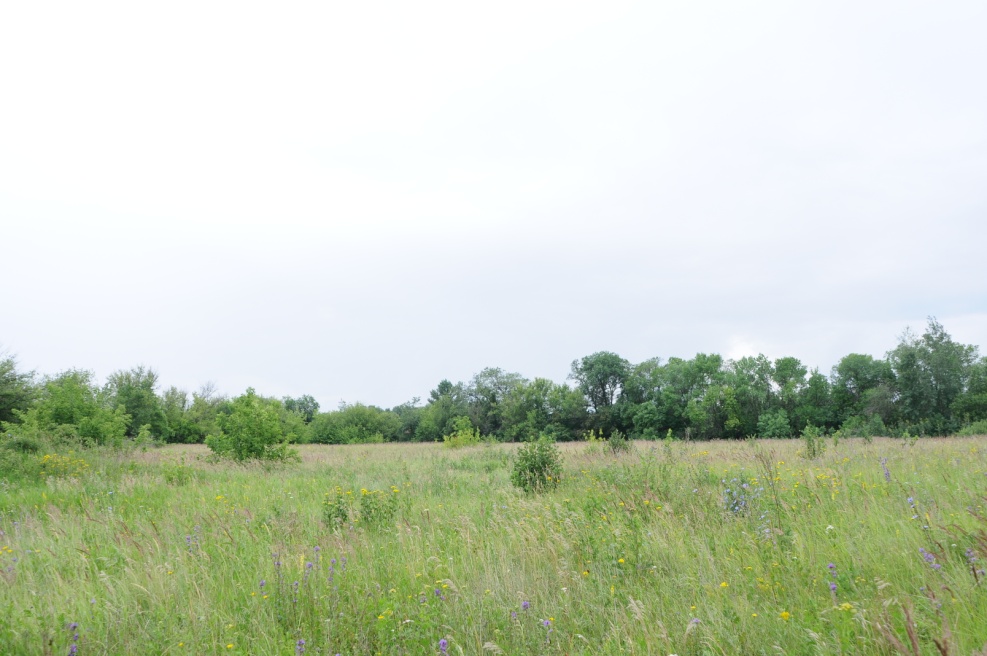 Площадка, сельское поселение Малинковский сельсовет. 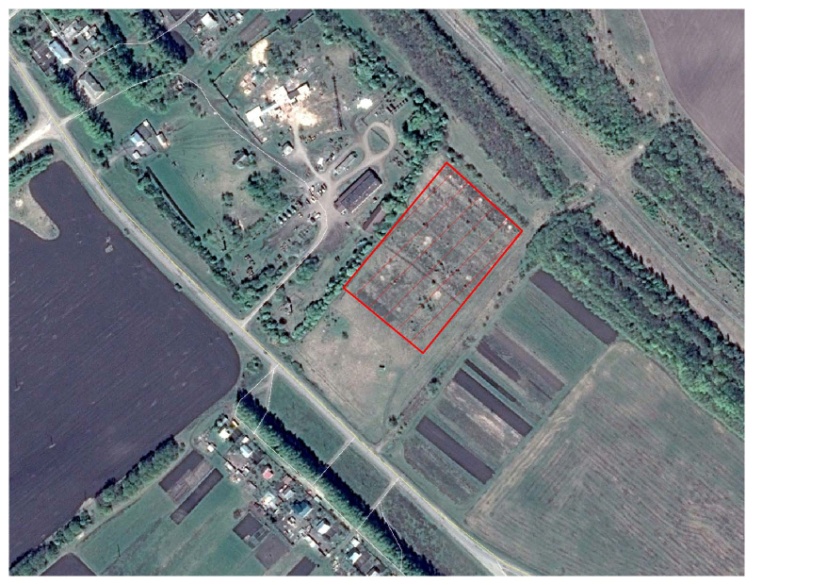 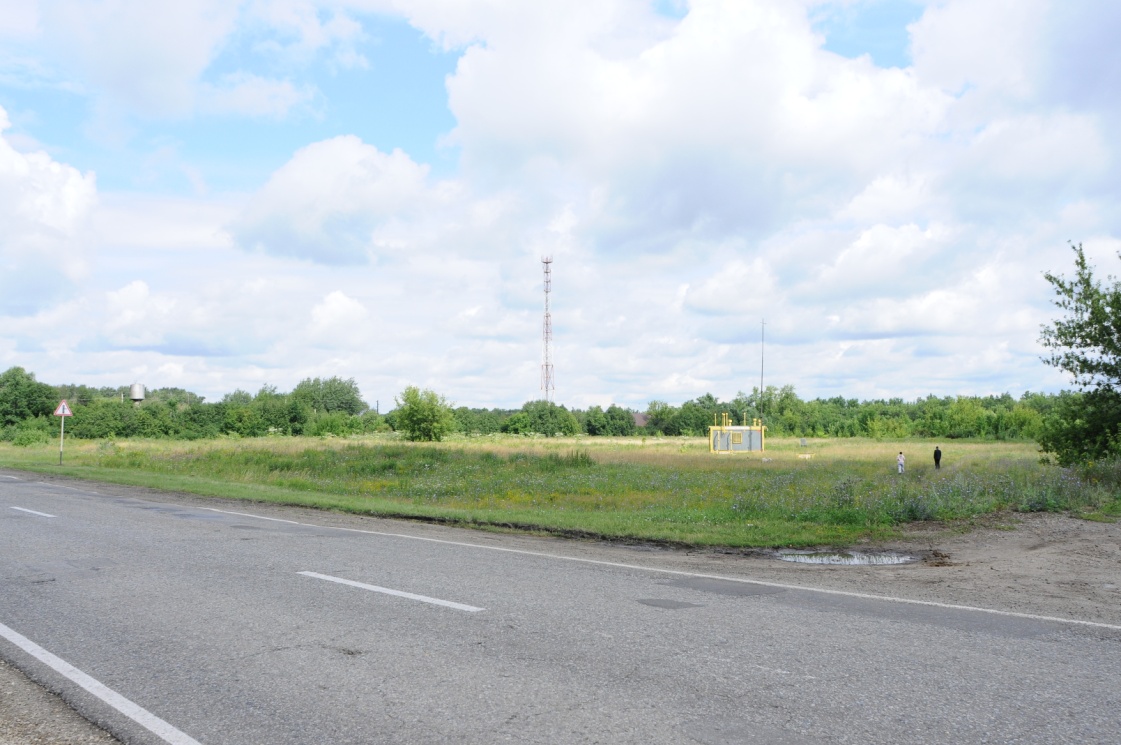 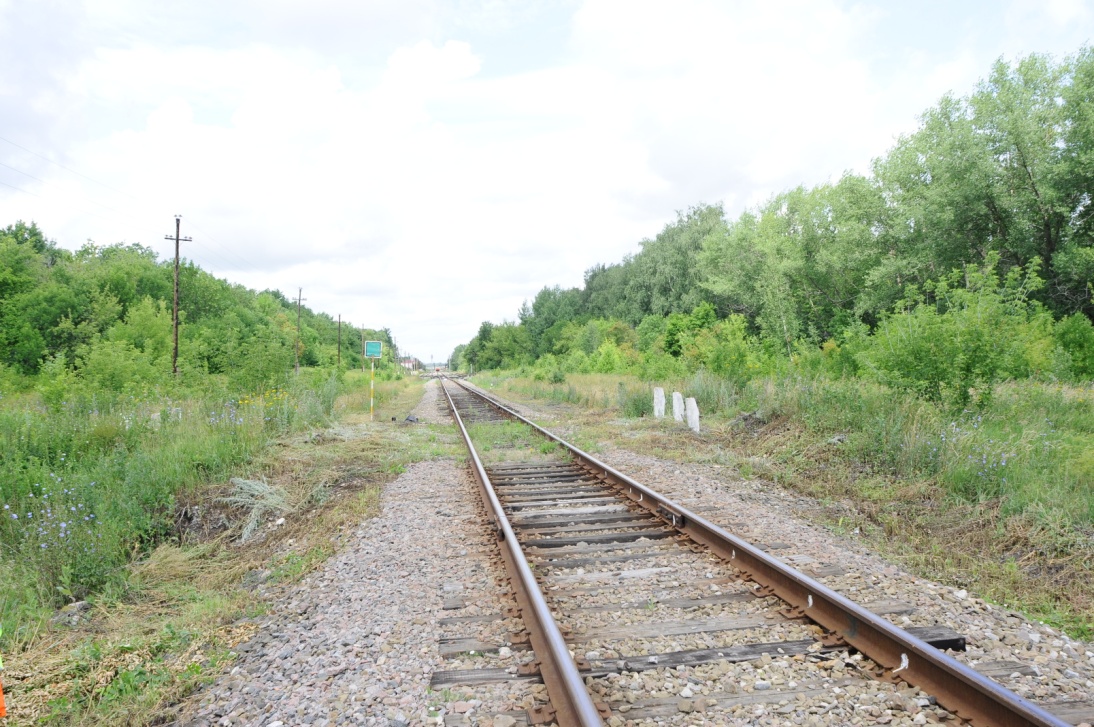 Адрес нахождения земельного участкаг. Данков. Здание бывшей психиатрической больницыНаименование собственника участка МуниципальнаяКатегория земельземли населенных пунктовПлощадь здания1604 кв.м.Обеспеченность земельного участка инфраструктуройГаз, вода, э/энергия, дорогиАдрес нахождения земельного участкаг. Данков. Здание молочной кухниНаименование собственника участка МуниципальнаяКатегория земельземли населенных пунктовПлощадь здания164,8 кв.м.Обеспеченность земельного участка инфраструктуройГаз, вода, Э/энергия, дорогиАдрес нахождения земельного участкаг. Данков, ул.Ленина. Парк победыНаименование собственника участка МуниципальнаяКатегория земельземли населенных пунктовПлощадь объекта (земельного участка)2,6 гаОбеспеченность земельного участка инфраструктуройэ/энергия, дорогиАдрес нахождения земельного участкаг. Данков, ул. Дзержинского, д.2. Здание ГО и ЧСНаименование собственника участка МуниципальнаяКатегория земельземли населенных пунктовПлощадь здания211,8 кв.мОбеспеченность земельного участка инфраструктуройВода, Э/энергия, дорогиАдрес нахождения земельного участкас.п. Спешенево-Ивановский сельсовет, с.Барятино. Здание администрацииНаименование собственника участка МуниципальнаяКатегория земельземли населенных пунктовПлощадь здания279,7 кв.мОбеспеченность земельного участка инфраструктуройГаз, вода, Э/энергия, дорогиАдрес нахождения земельного участкас.п. Спешенево-Ивановский сельсовет, с.Барятино. Здание детского садаНаименование собственника участка МуниципальнаяКатегория земельземли населенных пунктовПлощадь здания222,7 кв.м.Обеспеченность земельного участка инфраструктуройГаз, вода, Э/энергия, дорогиАдрес нахождения земельного участкас.п. Спешенее-Ивановский сельсовет, с.Барятино. Здание администрацииНаименование собственника участка МуниципальнаяКатегория земельземли населенных пунктовПлощадь здания75  кв.мОбеспеченность земельного участка инфраструктуройэлектричество, водаАдрес нахождения земельного участкас.п. Ягодновский сельсовет, с.Избищи. Здание конторыНаименование собственника участка МуниципальнаяКатегория земельземли населенных пунктовПлощадь здания250 кв.м.Обеспеченность земельного участка инфраструктуройГаз, вода, Э/энергия, дорогиАдрес нахождения земельного участкас.п. Воскресенский сельсовет, с.Воскресенское. Наименование собственника участка МуниципальнаяКатегория земельЗемли населенных пунктовПлощадь здания960кв.м., 620 кв.м.Обеспеченность земельного участка инфраструктуройгаз,  вода, э/энергия , дорогиАдрес нахождения земельного участкас.п. Воскресенский сельсовет, с.Воскресенское. Здание столовойНаименование собственника участка МуниципальнаяКатегория земельземли населенных пунктовПлощадь здания235 кв.м.Обеспеченность земельного участка инфраструктуройВода, э/энергия, дорогиАдрес нахождения земельного участкас.п. Баловневский сельсовет, с.Баловнево, ул. Зеленая. Здание конторыНаименование собственника участка МуниципальнаяКатегория земельЗемли населенных пунктовПлощадь здания174 кв.м.Обеспеченность земельного участка инфраструктуройГаз - 30м, вода - 40м, э/энергия - 20м, дорогиАдрес нахождения земельного участкас.п. Перехвальский сельсовет, с.Перехваль. Здание школыНаименование собственника участка МуниципальнаяКатегория земельЗемли населенных пунктовПлощадь здания1300 кв.м.Обеспеченность земельного участка инфраструктуройГаз, вода, Э/энергия, дорогиАдрес нахождения земельного участкас.п. Перехвальский сельсовет, с.Перехваль. Бывшее здание СДКНаименование собственника участка МуниципальнаяКатегория земельземли населенных пунктовПлощадь здания220кв.м.Обеспеченность земельного участка инфраструктуройГаз, вода, Э/энергия, дорогиАдрес нахождения земельного участкас.п. Октябрьский сельсовет, д.Рыхотка. Песчаный карьерНаименование собственника участка МуниципальнаяКатегория земельсельскохозяйственного назначенияПлощадь земельного участка3 гаОбеспеченность земельного участка инфраструктуройДорогиАдрес нахождения земельного участкас.п. Октябрьский сельсовет, с.Воскресенское, ул.Мира. Незавершенное строительство (спортзал)Наименование собственника участка МуниципальнаяКатегория земельЗемли населенных пунктовПлощадь здания800 кв.м.Обеспеченность земельного участка инфраструктуройДорогиАдрес нахождения земельного участкас.п. Березовский сельсовет, с.Березовка. Здание средней школы-интернатаНаименование собственника участка МуниципальнаяКатегория земельземли населенных пунктовПлощадь здания500кв.м.Обеспеченность земельного участка инфраструктуройГаз, вода, Э/энергия, дорогиАдрес нахождения земельного участкас.п. Полибинский сельсовет, д.Верхняя Павловка. Здание магазинаНаименование собственника участка МуниципальнаяКатегория земельЗемли населенных пунктовПлощадь здания90 кв.м.Обеспеченность земельного участка инфраструктуройГаз - 7000м, вода - 10м, Э/энергия - 10м, дорогиАдрес нахождения земельного участкас.п. Полибинский сельсовет, с.Хитрово. Здание складаНаименование собственника участка МуниципальнаяКатегория земельЗемли населенных пунктовПлощадь здания276 кв.м.Обеспеченность земельного участка инфраструктуройГаз - 7000м, вода - 10м, Э/энергия - 100м, дорогиАдрес нахождения земельного участкас.п. Требунский сельсовет, п.Янушево, площадка для размещения обрабатывающего производстваНаименование собственника участка МуниципальнаяКатегория земельЗемли населенных пунктовПлощадь земельного участка0,5 гаОбеспеченность земельного участка инфраструктуройГаз - 4000м, вода - 50м, Э/энергия - 15м, дорогиАдрес нахождения земельного участкас.п. Малинковский сельсовет, ж/д ст.Политово, площадка для размещения обрабатывающего производстваНаименование собственника участка МуниципальнаяКатегория земельЗемли населенных пунктовПлощадь земельного участка2,3 гаОбеспеченность земельного участка инфраструктуройГаз - 50м, вода - 100м, Э/энергия - 100м, дороги